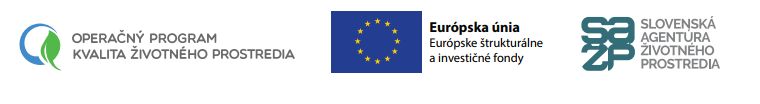 Prijímateľ:
Názov:            		Obec Palárikovo
Sídlo:              		Hlavná 82, 941 11 PalárikovoIČO:               		00 309 176
Kód projektu: 		310011L099 Názov projektu: 		Kompostéry pre obec PalárikovoVýška finančného príspevku:	maximálna výška NFP 142 024,05 EurCieľom projektu je obstaranie záhradných kompostérov na predchádzanie vzniku BRKO produkovaného v domácnostiach na území obce Palárikovo.Miesto realizácie projektu: 	   Obec Palárikovo
Poskytovateľ: 		   Ministerstvo životného prostredia Slovenskej republiky,    v zastúpení Slovenská agentúra životného prostrediaKód výzvy:                 	   OPKZP-PO1-SC111-2017-23Operačný program:           	  Operačný program Kvalita životného prostredia
Spolufinancovaný fondom:   Kohézny fond Prioritná os:                            1. Udržateľné využívanie prírodných zdrojov prostredníctvom    rozvoja environmentálnej infraštruktúry Investičná priorita:                 1.1 Investovanie do sektora odpadového hospodárstva s    cieľom splniť požiadavky environmentálneho acquis Únie a        pokryť potreby, ktoré členské štáty špecifikovali v súvislosti s      investíciami nad rámec uvedených požiadaviek Špecifický cieľ: 	   1.1.1 Zvýšenie miery zhodnocovania odpadov so zameraním                                                     na ich prípravu na opätovné použitie a recykláciu a podpora                                                    predchádzania vzniku odpadov www.op-kzp.sk